บันทึกข้อความ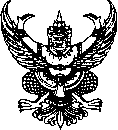 ส่วนราชการ    (คณะ/หน่วยงาน) มหาวิทยาลัยมหาสารคาม โทร......... ที่   อว ๐๖๐๕.(เลขที่หนังสือ)/  	วันที่     มิถุนายน  ๒๕๖๖เรื่อง	ขออนุมัติเบิกเงินโครงการวิจัยงบประมาณเงินรายได้ ประจำปีงบประมาณ พ.ศ. 2566 งวดที่...... เรียน	รองอธิการบดีฝ่ายพัฒนาโครงสร้างพื้นฐาน วิจัย และนวัตกรรม 		ตามที่ (นาย/นาง/นางสาว) (หัวหน้าโครงการ)		ตำแหน่ง            	 สังกัด		(คณะ/หน่วยงาน)  		    มหาวิทยาลัยมหาสารคาม ได้รับทุนสนับสนุนโครงการวิจัยงบประมาณเงินรายได้ประเภทพัฒนาองค์กรและพัฒนาบุคลากรสายสนับสนุน ประจำปีงบประมาณ พ.ศ. 2566  ชื่อเรื่อง..................(โครงการวิจัย)………………………………เป็น จำนวนตัวเลขงบประมาณที่ได้รับจัดสรรทั้งหมด บาท (จำนวนเงินตัวหนังสือ-บาทถ้วน) ความละเอียดแจ้งแล้วนั้น  		บัดนี้ (นาย/นาง/นางสาว) หัวหน้าโครงการ		ใคร่ขออนุมัติเบิกเงินโครงการวิจัย งบประมาณเงินรายได้ ประจำปีงบประมาณ พ.ศ. 2566 งวดที่    เป็นเงินจำนวนตัวเลขงบประมาณที่ได้รับจัดสรรตามงวด  บาท  (จำนวนเงินตัวหนังสือ-บาทถ้วน) เพื่อดำเนินการวิจัยต่อไป	จึงเรียนเพื่อโปรดพิจารณาอนุมัติ									ลงชื่อ														                   (				      )												      หัวหน้าโครงการวิจัย                                                               ลงชื่อ											                   (				      )						     หัวหน้าหน่วยงาน/คณบดี-ผู้ได้รับมอบหมาย